IDENTIFICAÇÃO (todos os campos são de preenchimento obrigatório)TERMO DE COMPROMISSOPelo presente termo, abaixo assinado, comprometo me a:Não utilizar os recursos computacionais do CENAPAD SP para desenvolvimento de mísseis, armas nucleares, químicas ou biológicas;Não ceder a nenhuma outra pessoa o meu código de acesso (Password) de computadores pertencentes ao CENAPAD-SP, bem como não utilizar códigos de outros usuários de que porventura venha a tomar conhecimento, para o mesmo tipo de acesso;Não instalar em minha conta softwares para os quais eu não tenha a respectiva licença regularizada;Não utilizar os computadores aos quais tenho acesso para efetuar trabalhos de natureza particular;Incluir em qualquer trabalho ou publicação, oriundos deste projeto, a frase "Pesquisa desenvolvida com o auxílio do CENAPAD SP", ou o equivalente na língua da publicação.Agir em concordância com a Instrução Normativa ConTIC-IN-01/2019, que determina as Normas e Procedimentos para o Uso dos Recursos de Tecnologia da Informação e Comunicação na Universidade Estadual de Campinas. Documento disponível a partir de: https://www.citic.unicamp.br/sites/default/files/normas/ConTIC-IN-01%202019%20-%20normas_uso_TIC.pdfDeclaro que estou ciente de que a não observância dos itens especificados está sujeita as penalidades previstas pelas leis brasileiras ou pelas normas e regulamentos disciplinares da Universidade Estadual de Campinas UNICAMP.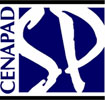 SOLICITAÇÃO PARA ABERTURA DE CONTANome:Nome:Nome:Nome:Nome:CPF:Instituição:Instituição:Departamento / Instituto:Departamento / Instituto:Departamento / Instituto:Telefone / Ramal:Cargo:Cargo:Cargo:Cargo:Cargo:Matrícula / RA:Endereço (Rua/Av. /Praça):Endereço (Rua/Av. /Praça):Endereço (Rua/Av. /Praça):Número:Compl.:Telefone:Bairro:Cidade:Cidade:Cidade:UF:CEP:Endereço para acessar o CV na Plataforma Lattes: Endereço para acessar o CV na Plataforma Lattes: Endereço para acessar o CV na Plataforma Lattes: Endereço para acessar o CV na Plataforma Lattes: Endereço para acessar o CV na Plataforma Lattes: Prof. Responsável / Orientador / Supervisor :Prof. Responsável / Orientador / Supervisor :Prof. Responsável / Orientador / Supervisor :Prof. Responsável / Orientador / Supervisor :Prof. Responsável / Orientador / Supervisor :CPF:Endereço para acessar o CV na Plataforma Lattes (responsável):Endereço para acessar o CV na Plataforma Lattes (responsável):Endereço para acessar o CV na Plataforma Lattes (responsável):Endereço para acessar o CV na Plataforma Lattes (responsável):Endereço para acessar o CV na Plataforma Lattes (responsável):Username desejado (Máximo 8 Caracteres):Endereço eletrônico (e-mail):Assinatura:Data:Professor Responsável / Orientador / SupervisorAssinatura (ciente do compromisso assumido pelo usuário):Data:Caso essa conta deva ser associada a um projeto já existente:Identificação do projeto:Autorização (assinatura) do responsável por esse projeto:Caso essa conta deva ser associada a um projeto já existente:Identificação do projeto:Autorização (assinatura) do responsável por esse projeto: